TCJ資格取得者向け練習会のお知らせ旧ベーシックツリークライマー講習や旧ツリークライマー講習、ならびにMRS1・2・3などのTCJ講習会を修了された資格取得者の方を対象にした練習会です。＜お問合せ先＞ツリークライミング®ジャパン　クラブLeaf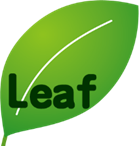 事務局　れもん（J-000763）住所　神奈川県相模原市中央区田名3506-17FAX 042-812-2405　携帯 090-9309-2924　　E-mail club@leaf395.com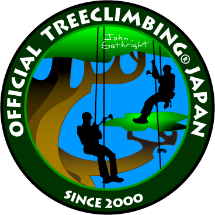 TREE CLIMBING® JAPAN本部〒４８０－１２０１愛知県瀬戸市定光寺町３２３－４ＴＥＬ：０５６１－８６－８０８０FAX：０５６１－８６－８５８０E-mail：info@treeclimingjapan.orgＵＲＬ：http://www.treeclimbingjapan.org日　　時　：　2023年　9月　9日（土）9：00集合・開始　～　16：00　修了予定会　　場　：　「神奈川県立　相模原公園」HP: http://www.sagamihara.kanagawa-park.or.jp/住所：神奈川県相模原市南区下溝3277講　　師　：　クラブLeaf　　【TREE CLIMBING®JAPAN公認インストラクター　久保田　和彦】参加条件　：　旧ベーシックツリークライマーやMRS1以上の講習を修了していること参 加 費　：　500円（保険及びフィールド使用料として）内　　容　：　講習会で学んだ内容の復習や練習をします。講習会を修了してまだ登っていない方も大歓迎です。ぜひこの機会に技術の再確認と仲間との交流をしましょう。なお翌日は「ハーフディ体験会」を行います。ぜひこちらもご参加ください
持 ち 物　：　ツリークライミングギア一式、ライセンスカード昼食・飲み物　※ギアレンタルもあります（要予約）お申込み　：　次の４点を、＜お問合せ先＞記載の担当インストラクターまでお知らせください。①氏名　②ライセンス番号　③住所　④携帯電話番号練習会「Practice」とは講習会修了後に、「ツリークライミングを一緒に楽しむ仲間を増やしたい」「次のステップの講習会を受講する前に基礎練習をしたい」「受講後に練習する場所が欲しい」「ギア購入時のアドバイスが欲しい」など、更にツリークライミングを楽しんでいただくことが目的です。※取得ライセンス以上の技術を学ぶ場ではありません。ご理解の上、ご参加ください。
